LAPORAN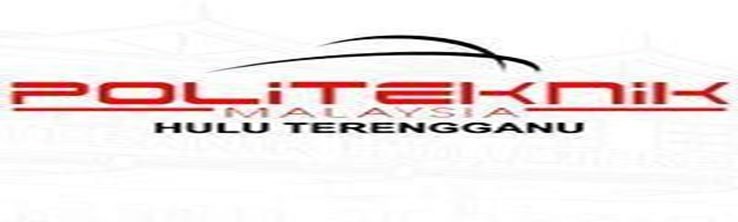                PENSYARAH PELAWAT INDUSTRITAJUK:xxxxxTARIKH: xxxPLATFORM: ANJURAN:JABATAN  XXLAPORAN AKTIVITI PENSYARAH PELAWAT INDUSTRI (PPI) (Dilengkapkan oleh pensyarah dalam tempoh SATU (1) minggu selepas tamat aktiviti)MAKLUMAT UMUMNAMA AKTIVITI PPIKAEDAH PELAKSANAAN(Sila nyatakan tarikh muat naik video sekiranya kaedah pelaksanaan adalah berbentuk rakaman)LATAR BELAKANG/RASIONAL(Ringkasan aktiviti merangkumi keperluan untuk pelaksanaan aktiviti)OBJEKTIF/OUTCOME  (Hasil yang diharapkan setelah tamatnya aktiviti. Ianya perlulah tepat, boleh diukur, boleh capai, realistik dan tempoh yang sesuai)BUTIRAN AKTIVITI  BUTIRAN PPI  KOS(Kos yang telah dibelanjakan sepanjang aktiviti melibatkan peruntukan dari ABM)RUMUSAN PELAKSANAAN AKTIVITI DAN PENCAPAIAN TERHADAP OBJEKTIF/ OUTCOME CADANGAN PENAMBAHBAIKAN KUALITI BERTERUSAN (CQI)/AMALAN BAIK/ISU/CABARAN (Isu dan cabaran haruslah merupakan isu yang perlu diselesaikan di peringkat JPPKK atau lebih tinggi. Sekiranya terdapat sebarang isu yang boleh diselesaikan di peringkat politeknik maka tidak perlu dinyatakan di sini)ANALISIS REFLEKSI PELAJAR(Maklum Balas yang berkaitan haruslah merupakan rumusan dari Lampiran 4: Refleksi Pelajar)(Peratusan dapatan pada Perkara 3 di Bahagian A, Bahagian B, Bahagian C, Bahagian D, rumusan pandangan pelajar dan cadangan penambahbaikan pelajar)LAMPIRAN (BUKTI)Kertas Cadangan / Kertas Kerja Pelaksanaan Program; Lampiran poster/ surat hebahan/ makluman hebahan khas bagi webinar/ rakaman webinar (jika berkaitan);Surat penerimaan / persetujuan dari industri berkaitan atau dokumen bukti pembayaran kepada PPI yang menggunakan peruntukan dari OS29000. Sekiranya kedua-dua dokumen itu tiada, institusi perlu menyediakan dokumen berdasarkan Lampiran 2. (jika berkaitan);Senarai kehadiran peserta; Gambar aktiviti beserta penerangan; danTiga (3) salinan Refleksi Pelajar (Lampiran 4) Disediakan oleh:					Disahkan oleh:…………………………….……...				…………………………….……...Nama	: 						Nama	:Cop	: 						Cop	:Tarikh	:						Tarikh	:Nota: Pegawai yang menyediakan laporan ini merupakan pegawai yang terlibat secara langsung dalam pelaksanaan aktiviti yang dilaporkan.Pegawai yang mengesahkan dokumen terdiri dari Pengarah/Timbalan Pengarah (Akademik)/Timbalan Pengarah/Ketua Jabatan/Ketua Program.Dokumen ini perlu disimpan oleh Ketua Program / Penyelaras PPI Jabatan / Penyelaras PPI Institusi dan akan digunakan sewaktu lawatan audit berkaitan.Jika aktiviti yang dibuat merentasi program/jabatan/ institusi, memadai hanya SATU (1) laporan dibuat dan salinan wajib disimpan oleh semua yang terlibat.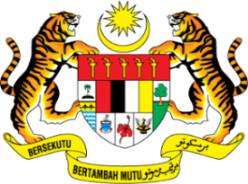 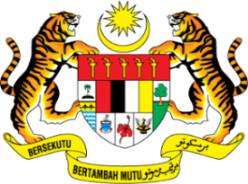 _______________________________________________________________________________BERSEMUKAHYBRIDATAS TALIANJABATANPROGRAMJUMLAH JAM INTERAKSI PPI (A + B)KURSUS BIDANG PENGAJIAN (A)KURSUS WAJIB (B)KOD KURSUS / NAMA KURSUSTarikhHariTentatifJumlah Jam Interaksi PPITempatAnjuranNama PenceramahJawatanBadan Pengiktirafan Professional Nama Jabatan/Institusi/Firma/IndustriAlamatNo TelefonE-melPECAHANPERKARAJUMLAH (RM)OS24 SEWAANOS25 BAHAN MAKANANOS26 BAHAN MENTAHOS29 PERKHIDMATANOS42 AKTIVITI PELAJARLain-lainSila nyatakan: